www.amosvision.cz 
office@inpublic.cz 
724 705 060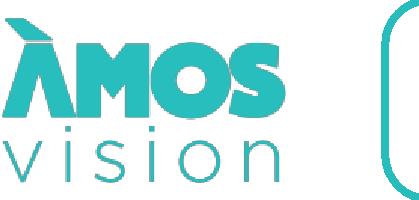 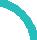 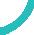 Smluvní strany: 
inpublic group s.r.o. 

IČ: 24852317, 
DIČ: CZ24852317 
(dále jen „Poskytovatel“)a
Dětský domov Loreta a Školní jídelna, Fulnek, 
příspěvková organizace 

IČ: 62330268,I
DIČ: není plátce DPH 
RED_IZO: 600026442 
se sídlem Kapucínská 281, 742 45 Fulnek 
zastoupená Mgr. Renatou Malinovou, 
ředitelkou 
(dále jen „Objednatel“)Objednatel tímto závazně objednává dotykový panel ÁMOS vision (dále jen „hardware“) s prodlouženou zárukou na dobu 4 let, včetně aplikace s licencí a souvisejících služeb (dále jen „software”).Poskytovatel se zavazuje hardware dodat objednateli v dohodnutém termínu, a provést jeho instalaci, včetně software.Poskytovatel se zavazuje, že bude v případě objednávky Objednatelem po uplynutí doby 4 let i nadále poskytovat služby spočívající v podpoře a údržbě software za cenu, která nebude vyšší, než je uvedeno v Ceníku služeb, který je nedílnou součástí této Smlouvy. Objednatel prohlašuje, že měl možnost seznámit se Všeobecnými obchodními podmínkami, tyto si přečetl a souhlasí s nimi.Oprávněné osoby pro vzájemnou komunikaci: Za Poskytovatele: Milan Mikš,Za Objednatele: Mgr. Renata Malinová,Oprávněná osoba za Poskytovatele a Objednatele, jenž tuto Smlouvu podepisuje, prohlašuje, že je oprávněna zastupovat a zavazovat Poskytovatele a Objednatele v souvislosti s touto Smlouvou a dále, že se zněním této Smlouvy souhlasí, a všechny údaje v ní uvedené jsou pravdivé a správné.Počet hardware, které bude Objednatel využívat je 1 ks, na adrese určené Objednatelem.Objednatel převzetím a uhrazením ceny dle bodu č. 8 získává hardware do svého vlastnictví.Cena za hardware včetně instalace a dopravy ve výši 32.975,20 Kč, (cena bez příslušného DPH), tj. vč. DPH 39.900 Kč bude uhrazena na základě daňového dokladu vystaveného Poskytovatelem.Platby za software jsou prováděny Objednatelem dle přehledu plateb, uvedeného v Ceníku služeb, který je nedílnou součástí této smlouvy. Platby budou hrazeny na účet Poskytovatele vedeného u ČSOB, číslo účtuPoskytovatel souhlasí se zveřejněním této Smlouvy v Registru smluv.Smlouva je vypracována ve dvou vyhotoveních, z nichž každá smluvní strana obdrží po jednom. Smluvní strany prohlašují, že si smlouvu přečetly, že nebyla sepsána v tísni, ani za jinak nápadně nevýhodných podmínek a na důkaz toho připojují své podpisy.Smlouva nabývá platnosti dnem podpisu oběma smluvními stranami. V Praze dne 24.05.2024Ve Fulneku dne 24.05.2024za Poskytovatele	za ObjednateleIng. Zdeněk Kříž, jednatel	Mgr. Renata Malinová, ředitelkaPoskytovatel:	Objednatel:inpublic group s.r.o.	Dětský domov Loreta a Školní jídelna, Fulnek,příspěvková organizaceIČ: 24852317	IČ: 62330268DIČ: CZ 24852317	RED_IZO: 600026442se sídlem Mečislavova 164/7, 140 00 Praha 4	se sídlem Kapucínská 281, 742 45 FulnekČíslo účtu: 281638368/0300Variabilní symbol – číslo smlouvy, tj.: 241120039Datum splatnosti = datum zdanitelného plnění NAHRAZUJE DAŇOVÝ DOKLADOperační systém: LinuxNa panelu je spuštěna aplikace ÁMOS, která zpřístupňuje požadované informace např. z internetu, online aplikací anebo dalších externích zdrojů a systémů.Panel může být doplněn o vzdálenou správu panelu a jejich digitálního obsahu, která umožňuje přehrávání médií (obrázky, videa, animace) na obrazovce panelu v době jeho nevyužívání. Panel je provozován a řízen bez nutnosti instalace jakéhokoliv software na straně uživatele.Internetový prohlížeč je zabezpečený s podporou záložek. Ovládání je zajištěno virtuální klávesnicí. Při delší neaktivitě dojde k automatickému přesměrování na domovskou stránku.Úvodní obrazovka – grafika obrazovky je optimalizována pro dotykové ovládání a přehledně vede uživatele v obsahu, který se mu nabízí.Přehled podporovaných formátů přehrávaných médií: videa (mp4, avi), obrázky (jpg, png), webové stránky (HTML, PHP, ASP, JSP); streamované video.DOTYKOVÁ ZÓNA S UŽITEČNÝMI FUNKCEMI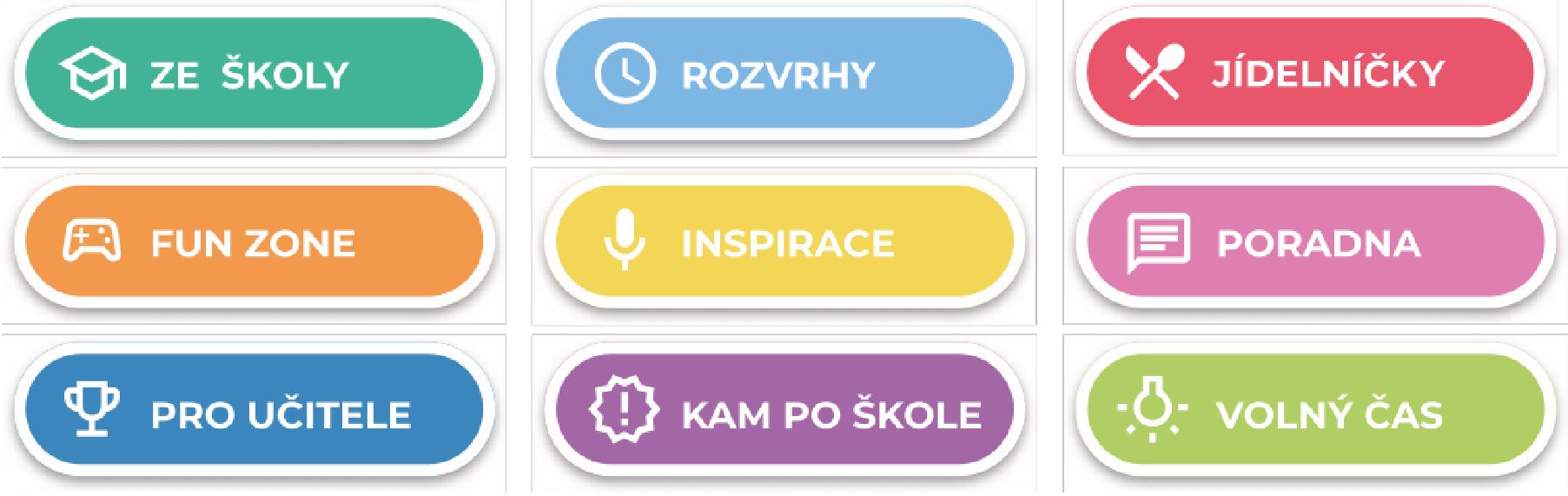 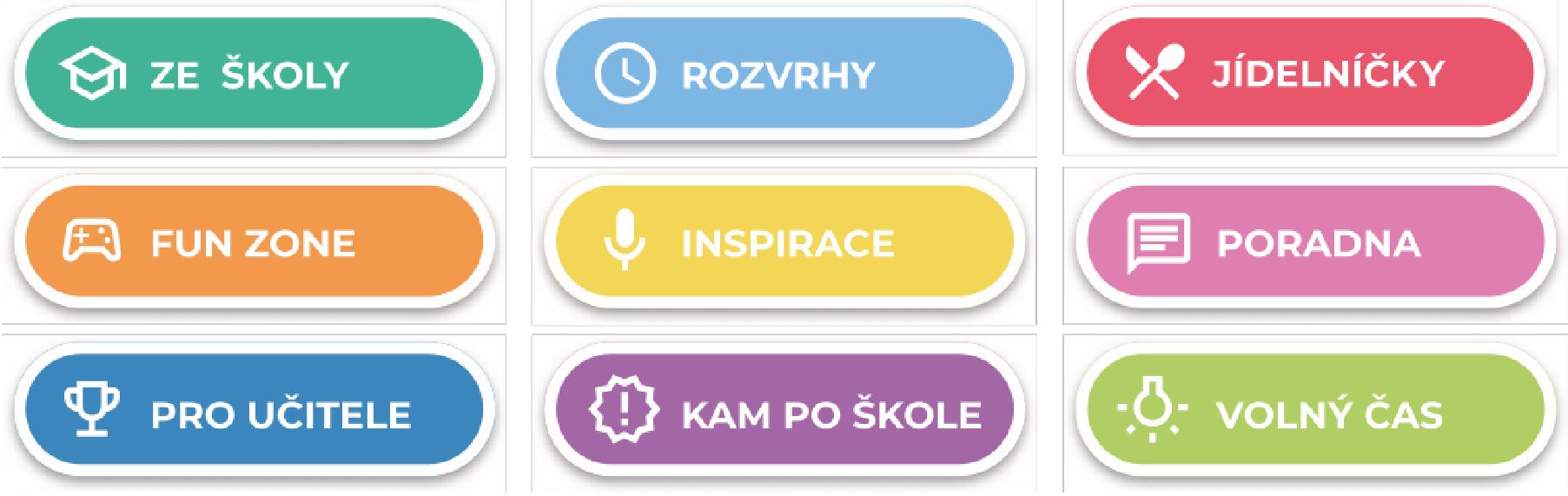 ZE ŠKOLYProstor pro školní informace. Webové stránky školy, aktuality, kontakty, školní časopis, školní řády a další.ROZVRHYDíky propojení se školními systémy např. Bakaláři, Škola OnLine a dalšími systémy, mají žáci/studenti k dispozici aktuální rozvrhy a suplování.JÍDELNÍČEKPropojení webové stránky, systémy např. Strava.cz, iCanteen, E-jídelníček a další.FUN ZONEZde mají žáci/studenti možnost procvičit svoji představivost, logiku, paměť. Podpora neformálního a inovativního vzdělávání, školních soutěží.INSPIRACEČlánky a reportáže studentské redakce. Aktuální počasí s lokální předpovědí pro jednotlivé regiony v ČR.PORADNASeznam organizací, které žákům/studentům mohou pomoci v různých životních situacích. Mapa lokální krizové pomoci. Videa zaměřená na osvětu a prevenci.PRO UČITELEAktuality ze školství např. díky portálu Řízení školy online, tipy na zajímavé vzdělávací zdroje a další.KAM PO ŠKOLESpecializovaný obsah pro základní a střední školy. Přehled škol a oborů; praxe, brigády a stáže.VOLNÝ ČASZajímavé tipy na mimoškolní aktivity, kulturní a sportovní akce. Integrované jízdní řády pro žáky/studenty.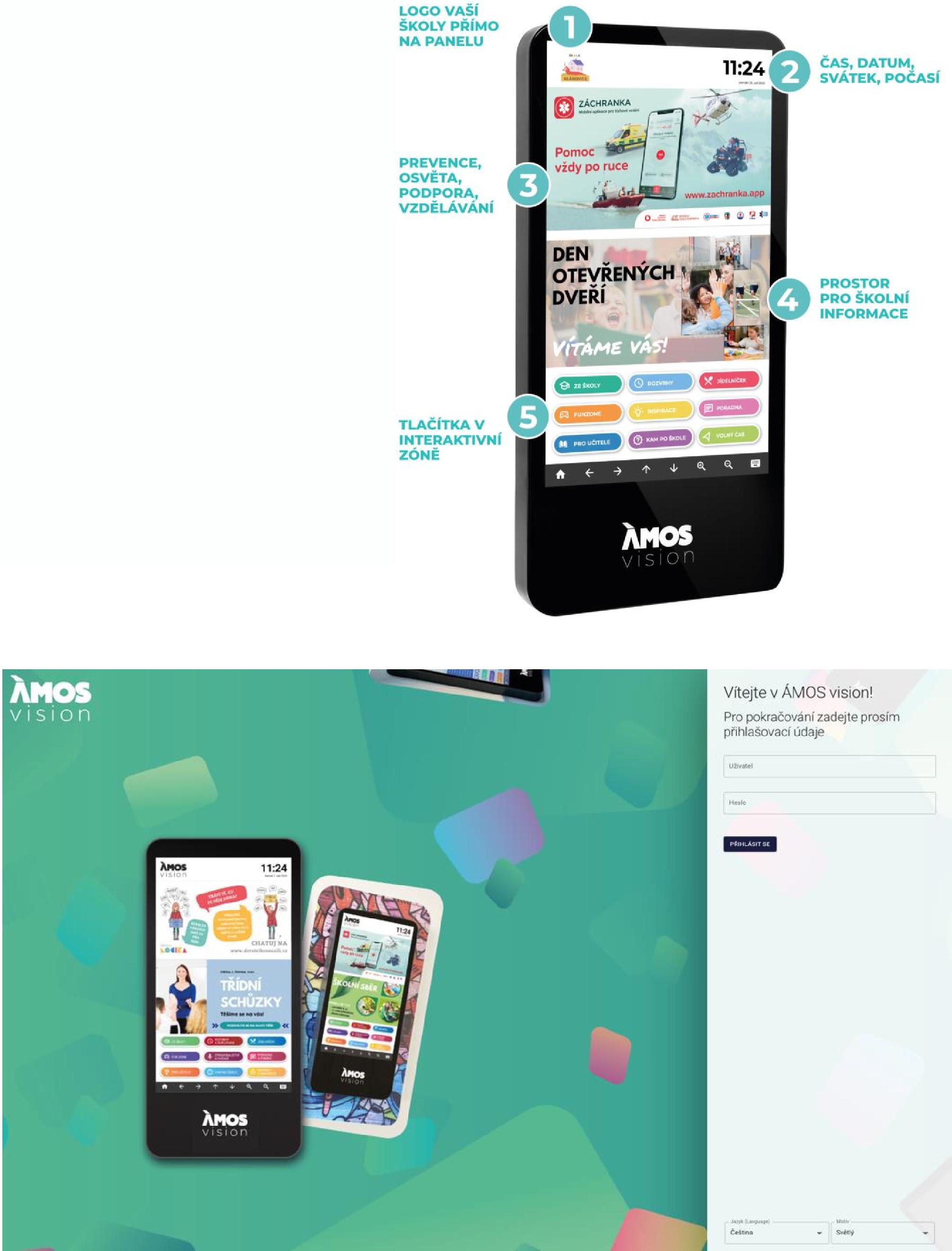 Horní zóna – prevence a osvěta Videospoty zaměřené na prevenci, osvětu, společensky odpovědné aktivity. Vysílání je doplněno o novinky, informace z kultury a sportu, aby byl obsah pro žáky/studenty atraktivní. Také se dozví o školních soutěžích. Obsah pravidelně aktualizujeme každé dva týdny podleaktuálních trendů. V levé části lze umístit logo školy.Spodní zóna – pro školyJe určena pro prezentaci vlastního obsahu školy. Lze tak velmi jednoduše a atraktivně informovat žáky/studenty, učitele i rodiče o všem podstatném. Nejčastěji se jednáo aktivity školy, kroužky, důležitá upozornění, dny otevřených dveří či fotky ze soutěžía další.Webová aplikaceSoučástí systému je webová aplikace, díky které máte možnost spravovat obsah panelu. Vkládat tak můžete dokumenty, obrázky, fotky,videa. Vše jednoduše a on-line. Napříkladna den otevřených dveří lze využít celou plochu obrazovky pro jeden velký motiv s informacemi pro návštěvníky.Hardware:LCD + dotykový senzor rozlišení FullHDorientace na výškupozorovací úhly 178° / 178° sklo bezpečnostní kalené dotykový senzor, kapacitní multitouchpovrchová úprava lakování barevné provedení RAL 7016 provedení antivandalprovozní podmínky 16/7 provozní teploty 0 °C až 40 °C rozměry 1500x710x110mmProvedení:materiál ocelový plechprocesor min. intel QuadCoreoperační paměť min. 4 GB DDR4 SO-DIMM úložiště min. 128 GB mSATA SSDElektrická přípojka a internet:K termínu instalace je nutné garantovat již připravené vedení elektrické energie (dostačující jedna zásuvka) a aktivníinternetové konektivity (UTP kabel s konektorem nebo zásuvka RJ45), které je instalováno v místech tak, aby bylo obrazovkou esteticky zakryto. NapájenJ230 V doporučujeme se samostatným jištěním 10 A, vedené kabelem CYKY 3x1,5. Elektrickou přípojku a vedení internetu si připravuje Objednatel a to tak, aby bylo připravené do data instalace. Je možné využit stávajícJ zásuvky 230 V, které jsou v blízkosti do 2 m od místa, kde bude panel umístěn a nebude nijak zasahovat do podkladové desky nebo panelu. V rámci instalace bude trasak zásuvce tzv. vylištována našimi techniky. To samé platí pro internetovou zásuvku. Doporučená rychlost internetu ideálně 10+ Mbps. Při využití Wi-Fi je potřeba zajistit co nejblíže access point k panelu.Rozměry pro přípravu místa:Uchycení: montáž na stěnuNapájení230 V / 50 HZ (odběr dle zvolené konfigurace od 90 WNastavení panelu ÁMOS ve WAN a LAN sítích:Povolit panelu komunikaci s internetem pro zobrazení veškerého potřebného obsahu a jeho správnou funkčnost – viz schémaZajistit rezervaci (statickou) IP adresy pro panel, pro přihlášení do webové aplikaceMAC adresa zařízení/PC: - dodáno po instalaci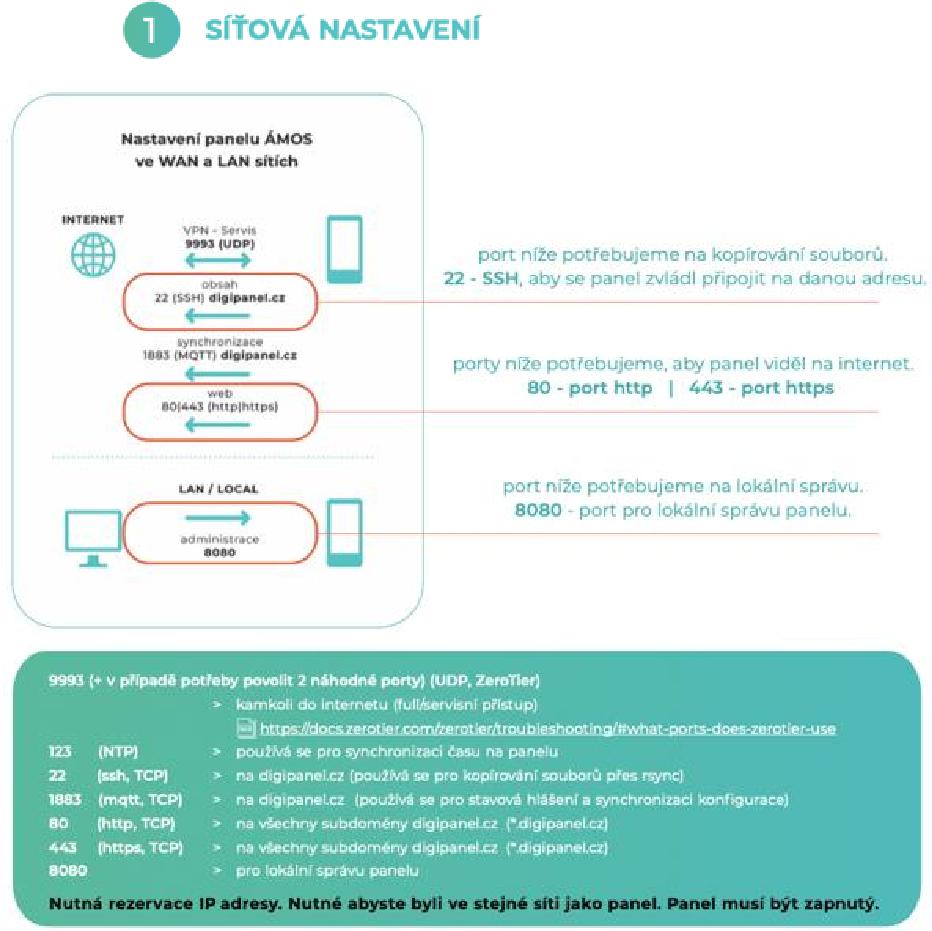 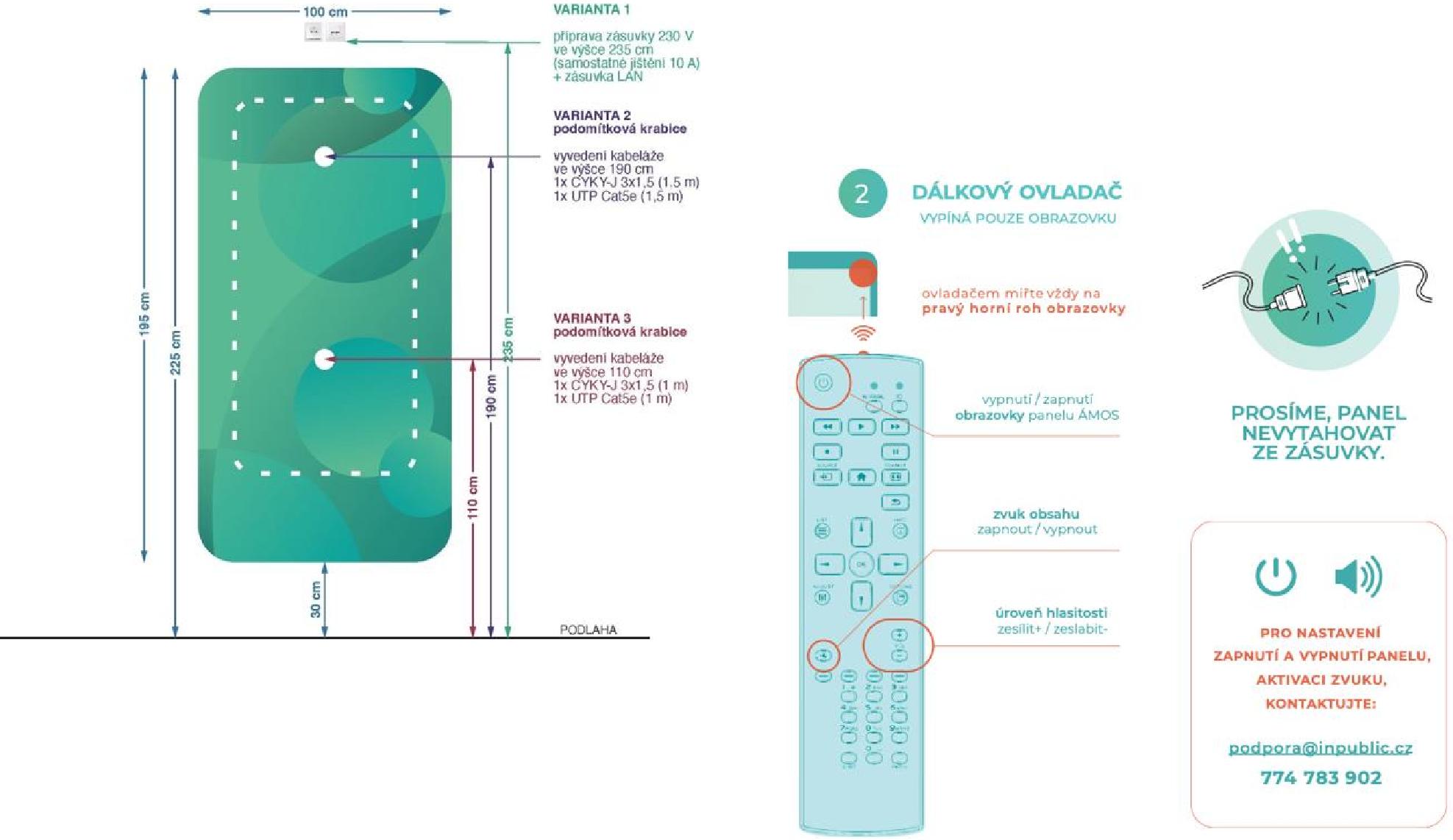 Smlouva o spolupráci 24/11/20/039A	Stránka 5 z 5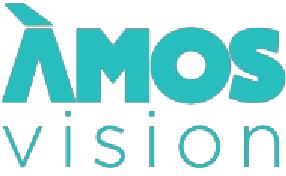 CENÍK SLUŽEB(Daňový doklad dle zákona č. 235/2004, Sb. o dani z přidané hodnoty)Platby za software	Cena bez DPH	DPH 21 %	Cena s DPH	Splatnost doPlatby za software	Cena bez DPH	DPH 21 %	Cena s DPH	Splatnost doPlatby za software	Cena bez DPH	DPH 21 %	Cena s DPH	Splatnost doPlatby za software	Cena bez DPH	DPH 21 %	Cena s DPH	Splatnost doPlatby za software	Cena bez DPH	DPH 21 %	Cena s DPH	Splatnost dorok24.710,74 Kč5.190 Kč29.900 Kč24.07.2024rok24.710,74 Kč5.190 Kč29.900 Kč24.07.2025rok24.710,74 Kč5.190 Kč29.900 Kč24.07.2026rok24.710,74 Kč5.190 Kč29.900 Kč24.07.2027SOFTWAREZÁKLADNÍ PLOCHA PANELU ÁMOSTECHNICKÉ INFORMACE